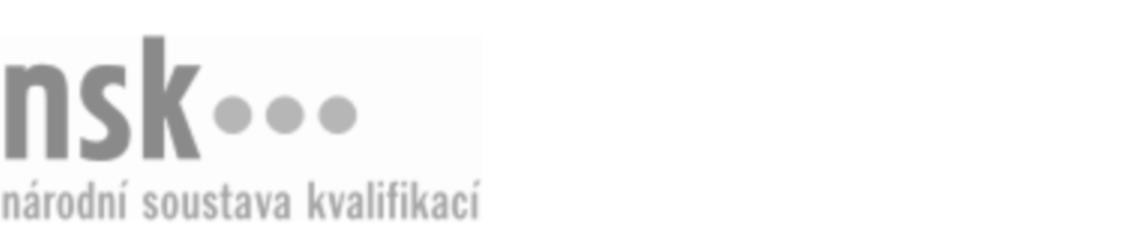 Kvalifikační standardKvalifikační standardKvalifikační standardKvalifikační standardKvalifikační standardKvalifikační standardKvalifikační standardKvalifikační standardHutní technik metalurg / technička metalurgyně (kód: 21-061-M) Hutní technik metalurg / technička metalurgyně (kód: 21-061-M) Hutní technik metalurg / technička metalurgyně (kód: 21-061-M) Hutní technik metalurg / technička metalurgyně (kód: 21-061-M) Hutní technik metalurg / technička metalurgyně (kód: 21-061-M) Hutní technik metalurg / technička metalurgyně (kód: 21-061-M) Hutní technik metalurg / technička metalurgyně (kód: 21-061-M) Autorizující orgán:Ministerstvo průmyslu a obchoduMinisterstvo průmyslu a obchoduMinisterstvo průmyslu a obchoduMinisterstvo průmyslu a obchoduMinisterstvo průmyslu a obchoduMinisterstvo průmyslu a obchoduMinisterstvo průmyslu a obchoduMinisterstvo průmyslu a obchoduMinisterstvo průmyslu a obchoduMinisterstvo průmyslu a obchoduMinisterstvo průmyslu a obchoduMinisterstvo průmyslu a obchoduSkupina oborů:Hornictví a hornická geologie, hutnictví a slévárenství (kód: 21)Hornictví a hornická geologie, hutnictví a slévárenství (kód: 21)Hornictví a hornická geologie, hutnictví a slévárenství (kód: 21)Hornictví a hornická geologie, hutnictví a slévárenství (kód: 21)Hornictví a hornická geologie, hutnictví a slévárenství (kód: 21)Hornictví a hornická geologie, hutnictví a slévárenství (kód: 21)Týká se povolání:Hutní, kovárenský a slévárenský technikHutní, kovárenský a slévárenský technikHutní, kovárenský a slévárenský technikHutní, kovárenský a slévárenský technikHutní, kovárenský a slévárenský technikHutní, kovárenský a slévárenský technikHutní, kovárenský a slévárenský technikHutní, kovárenský a slévárenský technikHutní, kovárenský a slévárenský technikHutní, kovárenský a slévárenský technikHutní, kovárenský a slévárenský technikHutní, kovárenský a slévárenský technikKvalifikační úroveň NSK - EQF:444444Odborná způsobilostOdborná způsobilostOdborná způsobilostOdborná způsobilostOdborná způsobilostOdborná způsobilostOdborná způsobilostNázevNázevNázevNázevNázevÚroveňÚroveňOrientace v normách a v technických postupech v hutní výroběOrientace v normách a v technických postupech v hutní výroběOrientace v normách a v technických postupech v hutní výroběOrientace v normách a v technických postupech v hutní výroběOrientace v normách a v technických postupech v hutní výrobě44Provádění technického dozoru na pracovištích hutní výrobyProvádění technického dozoru na pracovištích hutní výrobyProvádění technického dozoru na pracovištích hutní výrobyProvádění technického dozoru na pracovištích hutní výrobyProvádění technického dozoru na pracovištích hutní výroby44Kontrola dodržování metalurgických postupů a bezpečnostních předpisů v hutní výroběKontrola dodržování metalurgických postupů a bezpečnostních předpisů v hutní výroběKontrola dodržování metalurgických postupů a bezpečnostních předpisů v hutní výroběKontrola dodržování metalurgických postupů a bezpečnostních předpisů v hutní výroběKontrola dodržování metalurgických postupů a bezpečnostních předpisů v hutní výrobě44Stanovování a řízení metalurgických postupů a technických podmínek v hutní výroběStanovování a řízení metalurgických postupů a technických podmínek v hutní výroběStanovování a řízení metalurgických postupů a technických podmínek v hutní výroběStanovování a řízení metalurgických postupů a technických podmínek v hutní výroběStanovování a řízení metalurgických postupů a technických podmínek v hutní výrobě44Zpracování metalurgických podkladů pro marketingovou a obchodní činnostZpracování metalurgických podkladů pro marketingovou a obchodní činnostZpracování metalurgických podkladů pro marketingovou a obchodní činnostZpracování metalurgických podkladů pro marketingovou a obchodní činnostZpracování metalurgických podkladů pro marketingovou a obchodní činnost44Hutní technik metalurg / technička metalurgyně,  28.03.2024 10:19:12Hutní technik metalurg / technička metalurgyně,  28.03.2024 10:19:12Hutní technik metalurg / technička metalurgyně,  28.03.2024 10:19:12Hutní technik metalurg / technička metalurgyně,  28.03.2024 10:19:12Strana 1 z 2Strana 1 z 2Kvalifikační standardKvalifikační standardKvalifikační standardKvalifikační standardKvalifikační standardKvalifikační standardKvalifikační standardKvalifikační standardPlatnost standarduPlatnost standarduPlatnost standarduPlatnost standarduPlatnost standarduPlatnost standarduPlatnost standarduStandard je platný od: 21.10.2022Standard je platný od: 21.10.2022Standard je platný od: 21.10.2022Standard je platný od: 21.10.2022Standard je platný od: 21.10.2022Standard je platný od: 21.10.2022Standard je platný od: 21.10.2022Hutní technik metalurg / technička metalurgyně,  28.03.2024 10:19:12Hutní technik metalurg / technička metalurgyně,  28.03.2024 10:19:12Hutní technik metalurg / technička metalurgyně,  28.03.2024 10:19:12Hutní technik metalurg / technička metalurgyně,  28.03.2024 10:19:12Strana 2 z 2Strana 2 z 2